Inscription Infolettre FMOQ et Correspondance AMOBFSe rendre au http://www.fmoq.org Cliquer sur « Se connecter »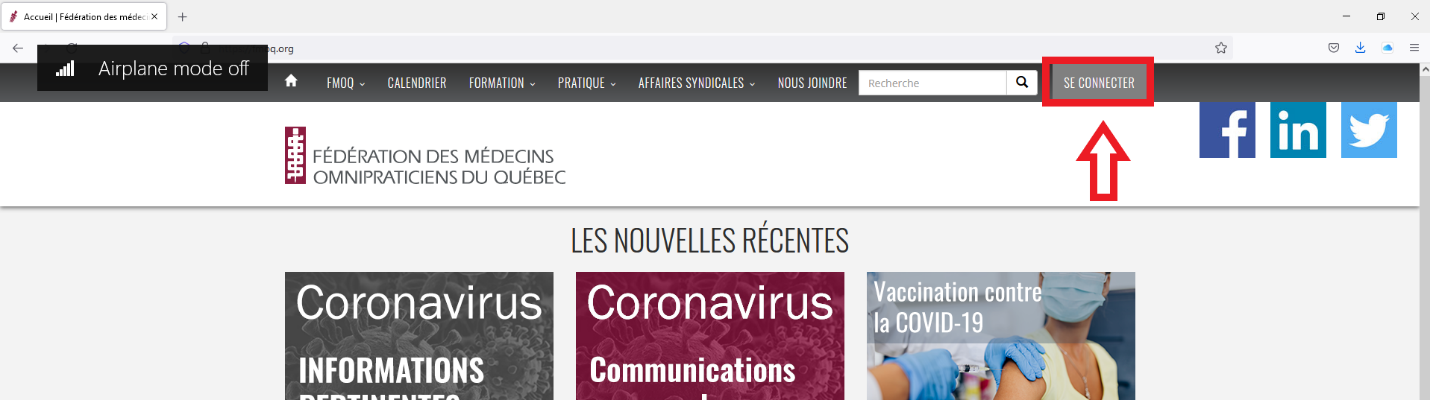 Entrer votre courriel et votre mot de passe et cliquer sur « Se conneecter »Cliquer sur « Mon Compte FMOQ » sur la page suivante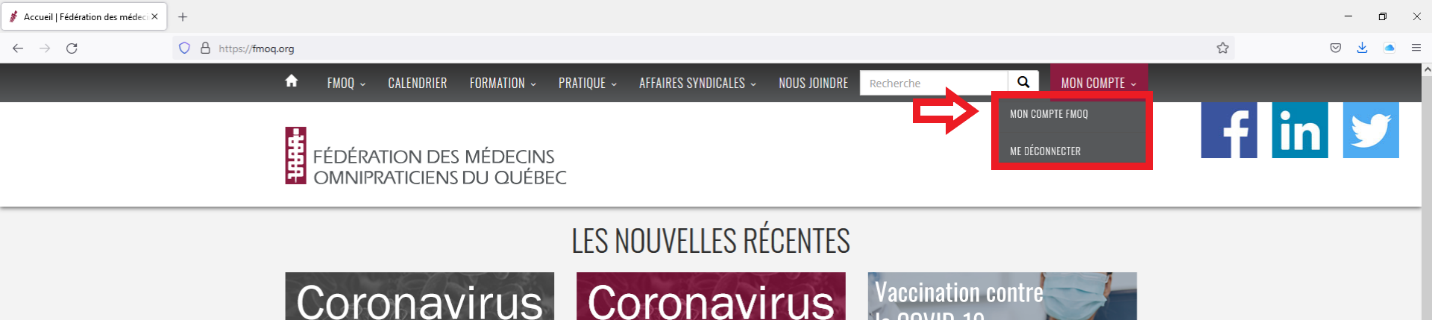 Sur la page suivante, cliquer sur Infolettres et Envois postauxCocher « Communications syndicales et professionnelles et infolettre de la FMOQ »Cliquer sur « Mettre à jour »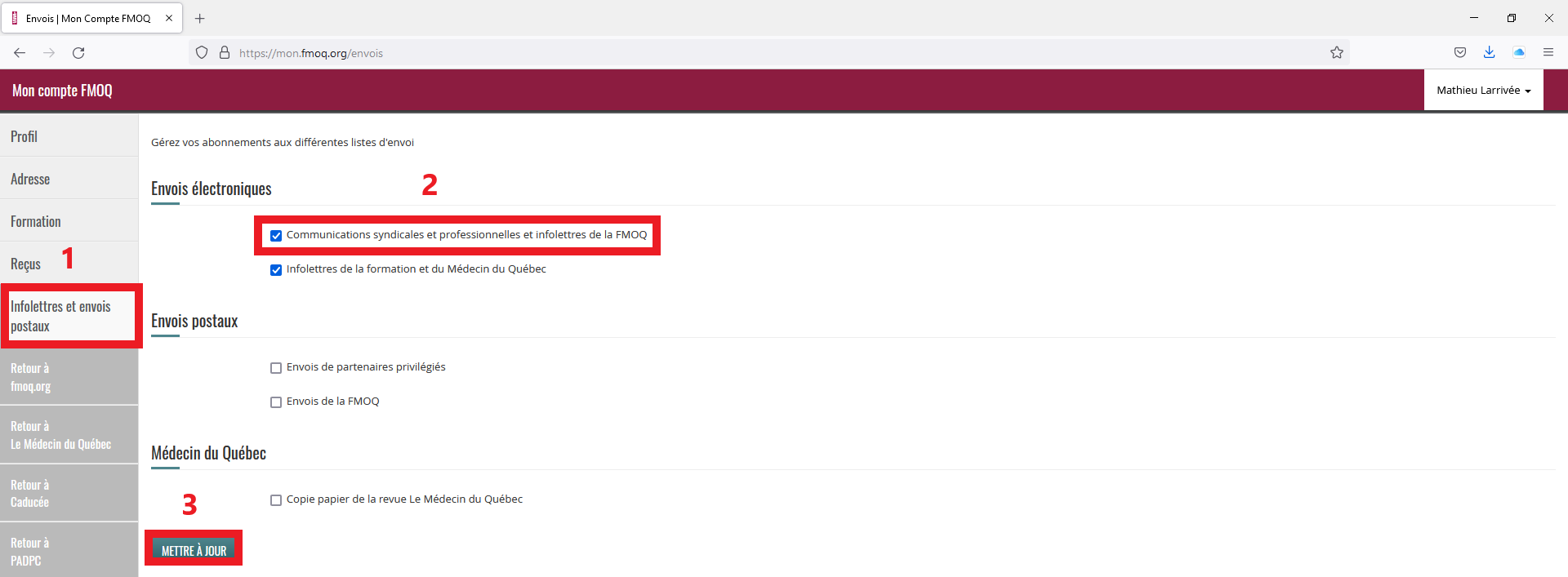 